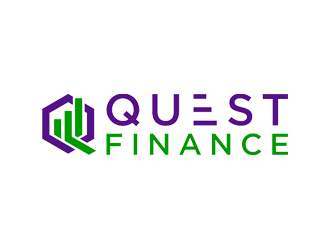 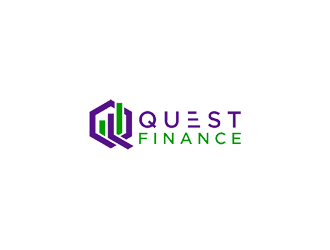 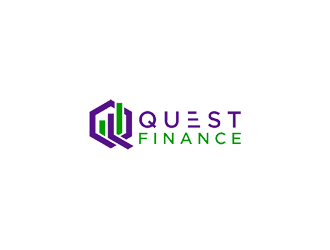                                                          21